1920s Research Information Sheet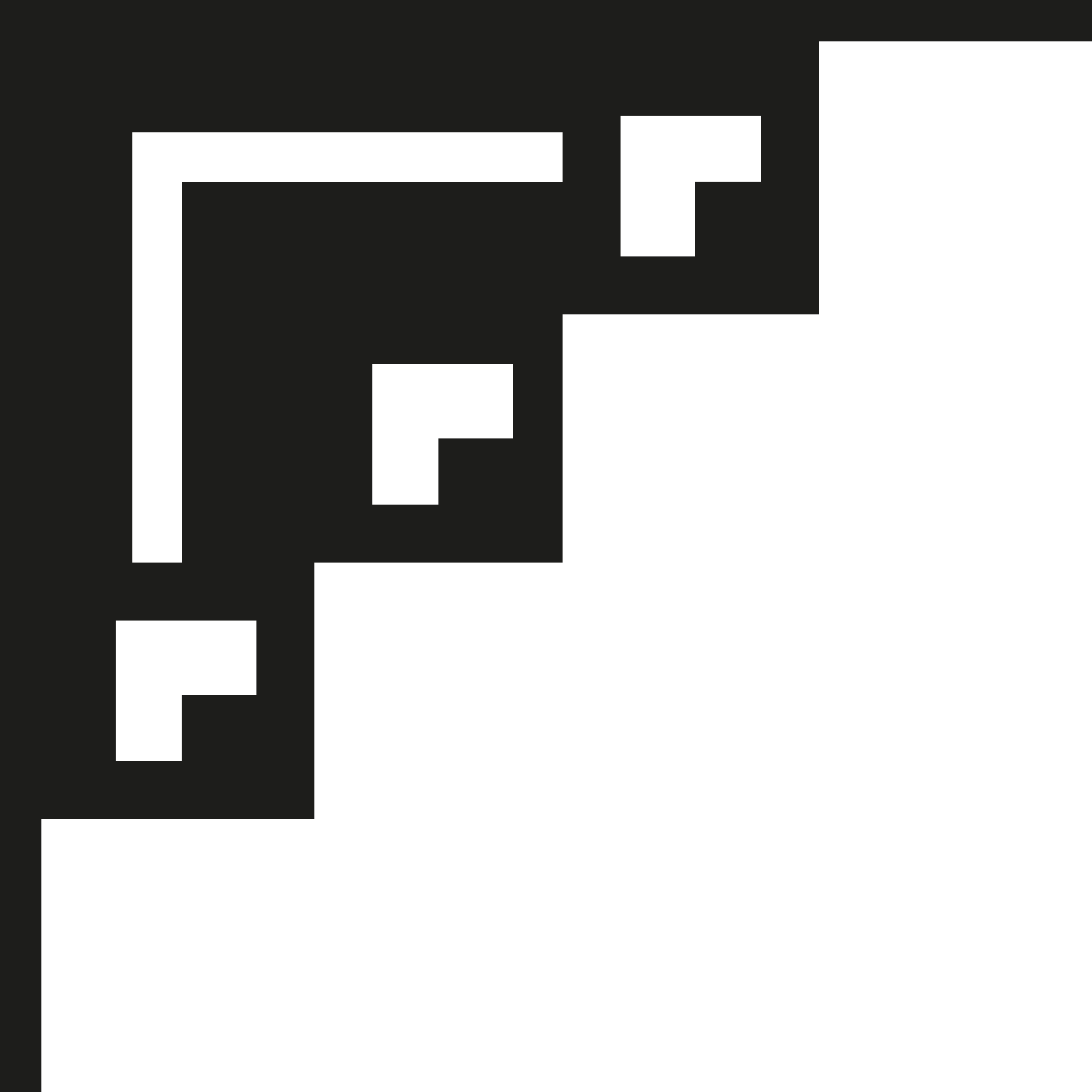 Name: __________________ My Topic:_________________
Don’t forget to keep track of your source information!Subtopic #1:Subtopic #2:Subtopic #3:Subtopic #1:Subtopic #2:Subtopic #3: